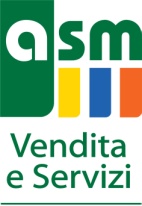 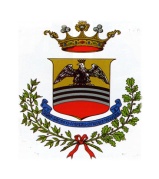 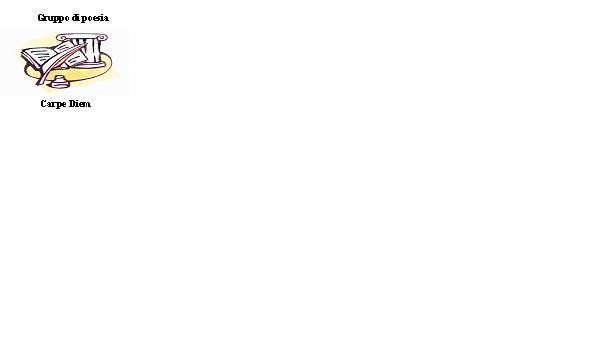 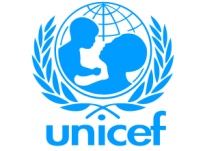 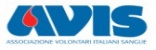 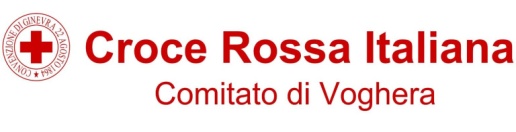                                                                                               Con  il  Patrocinio del                                                                                                                                                                                                                                                                                                                                                                                                                                                                                                                                                                                   Comune di Voghera                                      XXVI° CONCORSO INTERNAZIONALE  DI  POESIA"CITTA' DI  VOGHERA”  2022BANDO DI CONCORSOCROCE ROSSA ITALIANA COMITATO DI VOGHERA, , ASSOCIAZIONE GRUPPO POESIA "CARPE DIEM" di VOGHERA, nell'ambito delle manifestazioni della 638ª Fiera dell'Ascensione di Voghera, organizzano il XXVI° Concorso Internazionale di Poesia "Città di Voghera" articolato in 3 sezioni:1-ITALIANO2-ESTERI 3-UNDER 16 (anni 11-18) SCUOLE SECONDARIE di PRIMO e SECONDO GRADO (Medie e Superiori)                                                                     NORME DI PARTECIPAZIONE - PENA  L'ESCLUSIONE(non è richiesta tassa di iscrizione)Per tutte le sezioni: si possono presentare un massimo di due componimenti, editi o inediti. Non sono ammessi testi che siano già stati premiati in altri concorsi, ogni poesia priva di data, deve essere scritta su unico foglio, non deve superare i trentasei versi comprese le eventuali righe bianche tra una strofa e l'altra.  Le poesie devono essere redatte in 2 copie dattiloscritte: una copia deve indicare il nome e cognome dell’autore e la città di provenienza posti al termine della poesia, non vanno scritte di proprio pugno ma a computer  al centro del foglio in modo da permettere la rilegatura. (indirizzo, recapito telefonico, eventuale breve curriculum, vanno indicati su un foglio a parte) l’altra copia deve essere priva di dati anagrafici od altre indicazioni che possano compromettere l’anonimato perché verrà consegnata alla giuria.Il tutto dovrà essere inviato solo in formato WORD  al seguente indirizzo: E-MAIL: poesiacittavoghera@gmail.comIl giudizio  della  Giuria del premio è inappellabile ed insindacabile; i  nomi  dei giurati saranno resi  noti  nel mese di Febbraio. p.v. La  premiazione si svolgerà nell'ambito della tradizionale Fiera dell'Ascensione di Voghera.   Le poesie non saranno restituite, verranno raccolte in volumi  consultabili  presso la Civica  Biblioteca   Ricottiana  di   Voghera.. Gli autori, per il fatto stesso di partecipare al concorso, cedono il diritto di pubblicazione senza nulla pretendere come diritto d' autore.  I  diritti rimangono comunque di proprietà  dei singoli autori  La partecipazione al concorso comporta l’accettazione del presente regolamento.Gli autori, nel produrre gli elaborati autorizzano la Commissione Esaminatrice al trattamento dei loro dati personali ai soli fini del presente concorso ai sensi della L. 196/2003.                                PREMI:					       1) SEZIONE ITALIANO1° - 2° - 3° Classificati:  Scultura di un Cavallo in argento simbolo della  Manifestazione                                                                                      2) ESTERI           1° - 2° - 3° Classificati:  Scultura di un Cavallo in argento simbolo della Manifestazione3) SEZIONE UNDER 16 SCUOLE SECONDARIE di  PRIMO E SECONDO GRADO (Medie e Superiori)1° - 2° - 3° Classificati:  Premi Speciali Croce Rossa Italiana sezione Voghera - Scultura di un Cavallo in Argento simbolo della Manifestazione	Su richiesta scritta all’atto della presentazione delle poesie verrà successivamente rilasciato attestato di partecipazioneE’ fatto obbligo ai  primi tre classificati di presenziare personalmente (o affidando delega) al  ritiro  del  premio,  in caso contrario non verrà  assegnato.                                      Le poesie vincitrici e quelle segnalate come meritevoli dalla Giuria, saranno lette al pubblico durante la cerimonia di  premiazione.Le poesie  dovranno pervenire entro il 10 APRILE 2022 oppure  E-mail :poesiacittavoghera@gmail.com  -- www.comune.voghera.pv.itSalvatore Cicciò responsabile organizzativo: cellulare  347-7854348                    Sito:  www.poesiacittavoghera.it     potrete visionare  tutte le poesie vincitrici del concorso dal 1996  ad oggi           club degli autori  sito web  www.club.it (opportunità per poeti e scrittori  contemporanei)La premiazione avrà luogo:                                     Sabato 28 MAGGIO 2022 alle ore 15.30 presso il Teatro SAN. ROCCO P. Provenzal 5  Voghera                                                                   ( LA PRESENTE  VALE COME INVITO PERSONALE)        Durante la cerimonia di premiazione verranno realizzate foto e video. La partecipazione al  concorso implica l’autorizzazione alla pubblicazioneAI  VINCITORI  VERRA'  DATA  COMUNICAZIONE  UFFICIALE  DA  PARTE  DELLA  GIURIAIL PRESIDENTE CROCE ROSSA   dott.ssa CHIARA FANTIN                                                                       Segreteria Generale  dott.ssa Maria Guzzetti  Responsabile Organizzativo Salvatore Cicciò  cell.. 347.7854348  E- mail: poesiacittavoghera@gmail.comN.B.  Qualora  abbiate  una   E-mail   si prega trasmetterla all' organizzatore